В соответствии с пунктом 3 статьи 72 Бюджетного кодекса Российской Федерации Администрация Козловского района Чувашской Республики   п о с т а н о в л я е т:1. Утвердить прилагаемый Порядок принятия решений о заключении муниципальных контрактов на поставку товаров, выполнение работ, оказание услуг для обеспечения нужд Козловского района на срок, превышающий срок действия утвержденных лимитов бюджетных обязательств.2. Контроль за выполнением настоящего постановления возложить на сектор организации и проведения закупок администрации Козловского района Чувашской Республики.3. Настоящее постановление вступает в силу с момента его официального опубликования в периодическом печатном издании "Козловский вестник".Утвержденпостановлением администрации Козловского района Чувашской Республикиот 26.05.2016   № 200П О Р Я Д О Кпринятия решений о заключении муниципальных контрактов на поставку товаров, выполнение работ, оказание услуг для обеспечения нужд Козловского района на срок, превышающий срок действия утвержденных лимитов бюджетных обязательств1. Настоящий Порядок регламентирует процедуру принятия решений о заключении муниципальных контрактов на поставку товаров, выполнение работ, оказание услуг для обеспечения нужд Козловского района Чувашской Республики, осуществляемых в соответствии с законодательством Российской Федерации о контрактной системе в сфере закупок товаров, работ, услуг для обеспечения государственных и муниципальных нужд (далее – законодательство Российской Федерации о контрактной системе в сфере закупок), на срок, превышающий в случаях, установленных Бюджетным кодексом Российской Федерации, срок действия утвержденных лимитов бюджетных обязательств (далее также – долгосрочный муниципальный контракт).2. Муниципальные заказчики Козловского района Чувашской Республики вправе заключать муниципальные контракты, предметом которых являются выполнение работ, оказание услуг для обеспечения нужд Козловского района, длительность производственного цикла выполнения, оказания которых превышает срок действия утвержденных лимитов бюджетных обязательств, а также муниципальные контракты, предметом которых является поставка товаров на срок, превышающий срок действия утвержденных лимитов бюджетных обязательств, предусматривающие встречные обязательства, не связанные с предметом их исполнения, в соответствии с законодательством Российской Федерации о контрактной системе в сфере закупок в рамках муниципальных программ Козловского района Чувашской Республики.Такие муниципальные контракты заключаются в пределах средств и на сроки, которые предусмотрены на реализацию соответствующих мероприятий подпрограмм (программ) муниципальных программ Козловского района Чувашской Республики, в соответствии с решениями администрации Козловского района Чувашской Республики о заключении долгосрочных муниципальных контрактов, при условии определения в таких подпрограммах (программах) объектов закупок товаров, работ, услуг для обеспечения нужд Козловского района Чувашской Республики (далее – закупка) с указанием в отношении каждого объекта закупки следующей информации:а) если предметом муниципального контракта являются выполнение работ, оказание услуг:наименование объекта закупки;планируемые результаты выполнения работ, оказания услуг;сроки осуществления закупки;предельный объем средств на оплату выполненных работ, оказанных услуг с разбивкой по годам;б) если предметом муниципального контракта является поставка товаров:наименование объекта закупки;сроки осуществления закупки;предмет встречного обязательства и срок его исполнения;предельный объем средств на оплату поставленных товаров с разбивкой по годам.3. При заключении в рамках муниципальных программ Козловского района Чувашской Республики муниципальных контрактов на выполнение работ по содержанию автомобильных дорог общего пользования местного значения, а также искусственных сооружений на них, длительность производственного цикла выполнения которых превышает срок действия утвержденных лимитов бюджетных обязательств, годовой предельный объем средств, предусмотренных на оплату таких муниципальных контрактов за пределами планового периода, не может превышать максимальный годовой объем лимитов бюджетных обязательств, утвержденных на ремонт и содержание автомобильных дорог общего пользования местного значения, а также искусственных сооружений на них в пределах текущего финансового года и планового периода.4. Решения администрации Козловского района Чувашской Республики о заключении долгосрочных муниципальных контрактов принимаются в форме распоряжений администрации Козловского района Чувашской Республики и содержат в том числе:наименование объекта закупки;сроки осуществления закупки;предельный объем средств на оплату поставленных товаров, выполненных работ, оказанных услуг с разбивкой по годам.5. Решения администрации Козловского района Чувашской Республики о заключении муниципальных контрактов принимаются в следующем порядке:1) в случае если оплата долгосрочного муниципального контракта осуществляется за счет средств районного бюджета Козловского района Чувашской Республики:а) проект распоряжения администрации Козловского района Чувашской Республики о заключении долгосрочного муниципального  контракта (далее – проект распоряжения) и пояснительная записка к нему направляются муниципальным заказчиком Козловского района Чувашской Республики, осуществляющим закупку для обеспечения нужд Козловского района Чувашской Республики (далее – муниципальный заказчик), на согласование в финансовый отдел администрации Козловского района (далее – финансовый отдел);б) финансовый отдел в срок, не превышающий 5 рабочих дней со дня получения проекта распоряжения и пояснительной записки к нему, согласовывает указанный проект при соблюдении следующих условий:соответствие проекта долгосрочного муниципального контракта реестру расходных обязательств Козловского района Чувашской Республики;соответствие предельного объема бюджетных ассигнований, предусмотренных на оплату долгосрочного муниципального контракта в текущем финансовом году и плановом периоде, бюджетным ассигнованиям, предусмотренным на исполнение соответствующего расходного обязательства решением Собрания депутатов Козловского района  Чувашской Республики о районном бюджете Козловского района Чувашской Республики на очередной финансовый год и плановый период;непревышение годового предельного объема средств, предусмотренных на оплату долгосрочного муниципального контракта за пределами планового периода, над максимальным годовым объемом средств на оплату указанного контракта в пределах планового периода (в текущем финансовом году);в) проект распоряжения, согласованный с финансовым отделом, представляется муниципальным заказчиком в администрацию Козловского района Чувашской Республики в установленном порядке;2) проект распоряжения администрации Козловского района Чувашской Республики о заключении долгосрочного муниципального контракта в случае привлечения средств из республиканского бюджета Чувашской Республики подлежит согласованию с Кабинетом Министров Чувашской Республики.6. На основании решения администрации Козловского района Чувашской Республики о заключении долгосрочных муниципальных контрактов муниципальный заказчик осуществляет определение поставщика (подрядчика, исполнителя) в соответствии с законодательством Российской Федерации о контрактной системе в сфере закупок и в течение 3 рабочих дней со дня заключения долгосрочного муниципального контракта направляет его копию в финансовый отдел для учета принятых и планируемых к принятию на учет бюджетных обязательств.7. Заключение долгосрочных муниципальных контрактов и дополнительных соглашений к ним осуществляется в соответствии с законодательством Российской Федерации о контрактной системе в сфере закупок.Не использованные муниципальным заказчиком в текущем финансовом году остатки бюджетных средств по долгосрочному муниципальному контракту, имеющих целевое назначение, переходят на следующий финансовый год.Чăваш РеспубликинКуславкка районАдминистрацийЙЫШĂНУ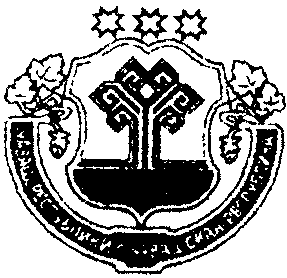 Чувашская республикаАДМИНИСТРАЦИЯКозловского районаПОСТАНОВЛЕНИЕ     _____________   №______     _____________   №______    26.05.2016  №200    26.05.2016  №200               Куславкка хули               Куславкка хули                           г. Козловка                           г. КозловкаОб утверждении Порядка принятия решения о заключении муниципальных контрактов на поставку товаров, выполнение работ, оказание услуг для обеспечения нужд Козловского района на срок, превышающий срок действия утвержденных лимитов бюджетных обязательствГлава  администрацииКозловского районаВ.Н. Колумб